Unas Bosas en CanaUna vez a Galilea,fue Jesús con su mamáinivtados a las fiestade unas bodas en Caná.Ese día estaban todoslos amigos del Señory en la cara de los noviosno faltaba la emoción.Ocurriendo lo imprevisto todo el vino se acabó.Algo así nunca se ha vistoy con el novio, con razón.No hace falta que imaginen la revueltas que se armoY en silencio fue la virgenacercándose al Señor .Haz que el vino no les faltepor favor ayúdalos.Aun mi hora no ha llegadoNo es asunto de los dos.Al momento fue Mariay a los mozos les hablóHagan todo lo que él digaY Jesús obedeció.. . . . . . . .. . Llenar  de agua las tinajasa Jesús se le ocurrióY los mozos las llenaron sin pedir explicaciónConvertido el agua en vinoel encargado lo probó; sin saber lo sucedidofue hasta el novio lo riñoEl buen bueno va  al comienzolo tendrías que saberComo explicas lo que hecho,no lo puedo comprender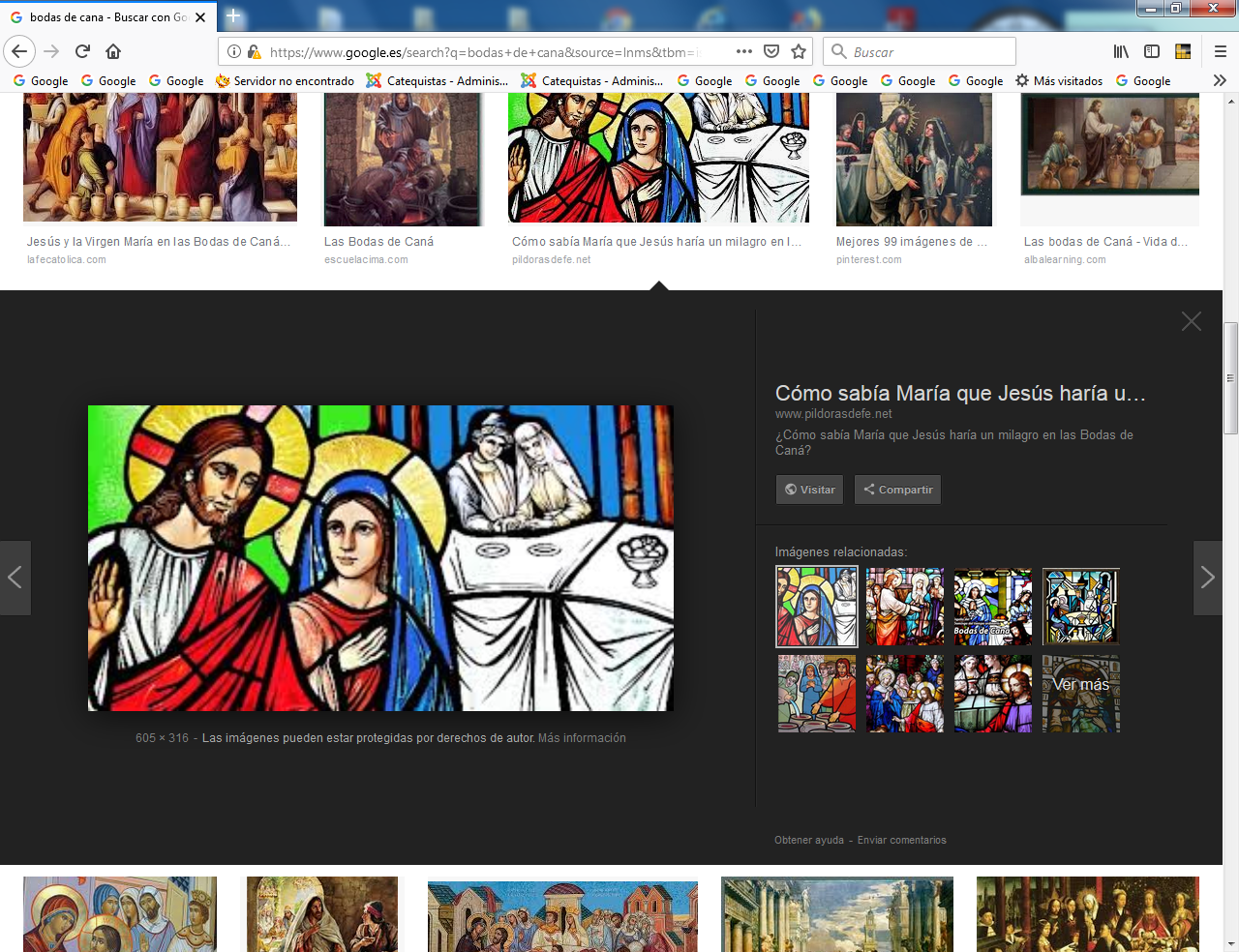 Bodas de Cana el primer milagro de Jesús   Jn 2.1-12   1 Tres días después se celebraron unas bodas en Caná de Galilea, y la madre de Jesús estaba allí. 2 Jesús también fue invitado con sus discípulos. 3 Y como faltaba vino, la madre de Jesús le dijo: «No tienen vino». 4 Jesús le respondió: «Mujer, ¿qué a mí y qué a ti?  Mi hora no ha llegado todavía». 5 Pero su madre dijo a los sirvientes: «Haced todo lo que él os diga». 6 Había allí seis tinajas de piedra destinadas a la purificación de los judíos, que eran capaces de dos o tres metretas cada una. 7 Jesús dijo a los sirvientes: «Llenad de agua estas tinajas». Y las llenaron hasta el borde. 8 «Sacad ahora, agregó Jesús, y llevadla al maestresala». Así lo hicieron. 9 El encargado probó el agua cambiada en vino y, como ignoraba su origen, aunque lo sabían los sirvientes que habían sacado el agua, llamó al esposo 10 y le dijo: «Siempre se sirve primero el buen vino y cuando todos han bebido bien, se trae el de inferior calidad. Tú, en cambio, has guardado el buen vino hasta este momento». 11 Este fue el primero de los signos de Jesús, y lo hizo en Caná de Galilea. Así manifestó su gloria, y sus discípulos creyeron en él. 12 Después de esto, descendió a Cafarnaúm con su madre, sus hermanos y sus discípulos, y permanecieron allí unos pocos días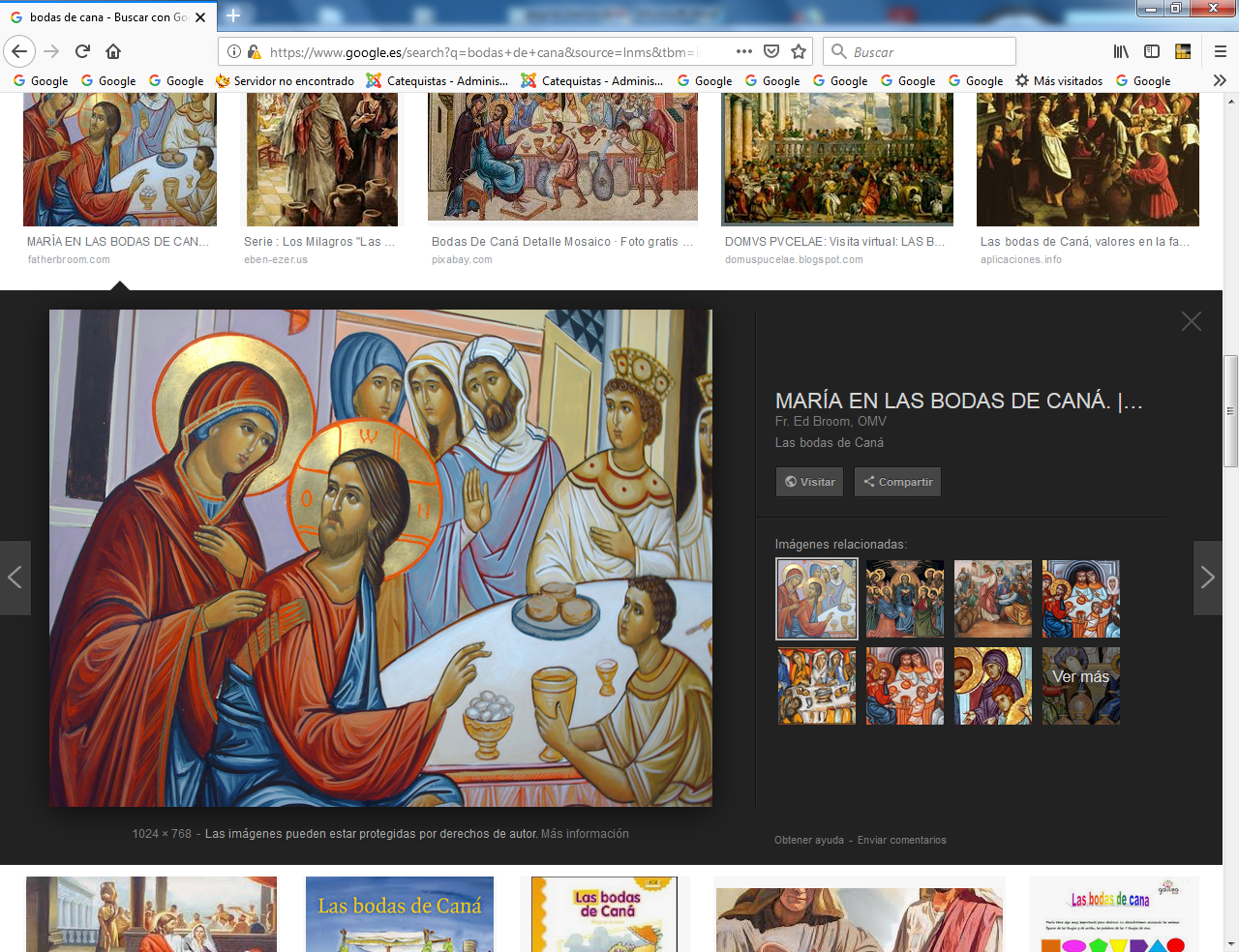 